INDICAÇÃO Nº 1413/2020Sugere ao Poder Executivo Municipal e aos órgãos competentes, manutenção, em canaleta na Rua São Benedito esquina com a Santo Antônio no bairro São Camilo, neste município. Excelentíssimo Senhor Prefeito Municipal, Nos termos do Art. 108 do Regimento Interno desta Casa de Leis, dirijo-me a Vossa Excelência para sugerir que, por intermédio do Setor competente, seja realizada a manutenção em canaleta na Rua São Benedito esquina com a Santo Antônio no bairro São Camilo, neste município. Justificativa:Moradores reclamam e pedem que medidas URGENTES sejam tomadas, uma vez que no local supramencionado, em decorrência do mau estado que se encontra a canaleta resta prejudicada a evasão, ocasionando acúmulo de água e resíduos sólidos tornando o local propício para criadouros de mosquitos transmissores de doenças. Além do mais, há constante reclamação dos condutores que trafegam no local, uma vez que, veículos estão sofrendo avarias.Plenário “Dr. Tancredo Neves”, em 24 de junho de 2.020.CELSO LUCCATTI CARNEIRO“Celso da Bicicletaria”-vereador-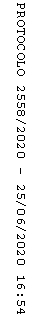 